МАДОУ «Детский сад» пгт Синдор декабрь 2020 год.ПроектОбразовательного туризма в детском саду                        «Туристический поход»Разработчики проекта:Гаращук С.Д.-старший воспитатель;          Дюдалова Н.Н.- руководитель МО «Экологическое воспитание дошкольников»;Працевич Наталья Александровна – инструктор по физическому воспитанию                   Участники:  дети старшей и подготовительной к школе группы- родители двух групп.Содержание:1.Введение2.Актуальность проекта3.Сроки реализации проекта4.Тип проекта5.Участники проекта6.Цель7.Задачи8.Ожидаемые результаты9.Этапы реализации проекта10.Реализация проекта11. Анализ результатов проектной деятельности.12.ЛитератураПриложение
                                                                1.Введение.«Туризм- вид спорта – групповые походы,имеющие целью физическую закалку;вид путешествий, совершаемых дляотдыха и самообразования». С.И. Ожегов.
Нельзя недооценивать  того, что детскому возрасту свойственно стремление к необычности, к приключениям и романтике. Туризм – прекрасное средство, которое естественным путем удовлетворяет потребности ребят. В походе ребята раскрываются совсем с другой стороны, чем в детском саду. В этом отношении поход особенно ценен для педагога, так как позволяет глубже понять натуру каждого из ребят и найти индивидуальный подход к ним. Что способствуют настоящему взаимопониманию и установлению отношений сотрудничества, что потом переносится и в дальнейшую жизнь.Подобное внимание к этому средству экологического и физического воспитания не случайно, поскольку использование туризма позволяет не только позитивно влиять на формирование жизненно важных для ребенка умений и навыков, но и активизировать воспитание личности.
                                                   2.  Актуальность.Детский образовательный туризм – это интегрированный способ обучения ивоспитания детей, что оказывает содействие решению воспитательных, оздоровительных,учебных задач, многогранно развивая ребенка: интеллектуально, морально, физически,Детский туризм – это, прежде всего, здоровье детей, их физическая закалка, двигательнаяактивность, а так же захватывающий вид активного отдыха. Краеведение – это живоепознание окружающего мира, углубленное ознакомление с окружающей природной и социальной средой. Деятельность, целью которой является пробуждение у детей ценностного отношения к природе, прошлому и настоящему. Именно эта деятельность и является особенным типом развивающей среды, которая обеспечивает свободу иактивность малыша, максимально удовлетворяет его потребности и интересы.В ходе туристско-краеведческой деятельности, в походах патриотические переживания ипорывы осуществляются с особой силой, оставляют глубокий след в юной душе.  Для многих семей, дети которых посещают ДОУ, туризм является прекрасным средством активного отдыха. Он способствует развитию у них умения интересно и содержательно организовывать свой досуг; повышает мотивацию ребенка и его родителей на здоровье и здоровый образ жизни. В туризме дети получают знания о безопасном поведении в окружающей среде.Дети сейчас много времени проводят у телевизора, компьютера, потребность в движении удовлетворяется не полностью, в современных квартирах не находится места спортивным уголкам. Известно, ребенок показывает более высокое физическое развитие, если семья ведет здоровый образ жизни. Поэтому возникла необходимость поиска эффективных и интересных путей оздоровления детей. Таким средством физического воспитания детей и является туризм.Поэтому и был разработан проект «Туристический поход»Туризм – средство расширения кругозора и обогащения духовной жизни детей. В туристическом походе вырабатывается умение преодолевать трудности, ребята учатся коллективизму не на словах, а на деле.Использование элементарных форм туризма в оздоровлении детей среднего и старшего дошкольного возраста, с одной стороны, позволяет удовлетворить потребность детей в активной деятельности в рамках оздоровительной работы детского сада, а с другой – способствует становлению эффективного взаимодействия ДОУ с родительской общественностью.В связи с этим активизируется поиск подходов в физическом воспитании, которые могли бы одновременно повышать физические качества и развивать познавательные и умственные способности. Так же  ребенку   уже с дошкольного возраста  закладываются навыки экологической культуры.  И одним из таких подходов является применение элементарных средств туризма в работе с дошкольниками. Совершенствуются естественные виды движения, и обогащается двигательный опыт (ориентирование в пространстве). Развиваются координационные способности и выносливость, как основа физической подготовки ребенка. В настоящее время основным приоритетом образования выступает личностно-ориентированное взаимодействие педагога с ребёнком: принятие и поддержка его индивидуальности, интересов и потребностей, развитие творческих способностей и забота о его эмоциональном благополучии. Мир, окружающий ребёнка, становится год от года всё разнообразнее и сложнее и требует от него не шаблонных, привычных действий, а подвижности мышления, быстроты ориентировки, творческого подхода к решению больших и малых задач. Туризм — это не просто рекреативная физическая культура, это нечто большее, чем отдых. Туризм в детском саду — это школа жизни для маленьких воспитанников, школа мужества, ведь каждый поход требует новых знаний и умений, как от педагогов, так и от дошкольников.Уникальность туризма в ДОУ заключается в том, что он всесезонен.  3. Сроки реализации проекта:Декабрь 2020Вид проекта: комплексный, информационно-практико-ориентированный.4. Тип проекта: краткосрочный 5. Участники проекта: дети от 5 до 7 лет, родители и педагоги.6. Цель:Формировать знания детей о безопасном поведении в природе, расширять эколого-туристские знания и умения, развивать поисково-исследовательскую деятельность.7. Задачи:Способствовать через практическую игровую деятельность:
1.созданию условий для позитивной социализации детей, формированию
  самостоятельности, патриотизма умению работать в команде; объединению всех участников педагогического процесса: детей, родителей, педагогов;2. формированию познавательного интереса к детскому саду,
окружающей природе и родному краю;
3. расширять понятия : туризм, туристы, туристические походы, компас, котелок, палатка, маршрут, карта, важных туристических правил, гуманного и безопасного поведения в природе;
4.формированию интереса к здоровому образу жизни у детей, к
регулярным занятиям физической культурой;  5. помочь детям приобрести практические знания, навыки и умения,
которые помогут им участвовать в посильной практической деятельности по охране природы родного края; формирование умения ориентироваться по карте развивающей предметно – пространственной среды.Сотрудничество с родителями: -совместная продуктивная деятельность;-сбор интересной информации о безопасном поведении в лесу;-создание семейного фотоальбома «Походы выходного дня».8. Ожидаемый результат.Сформированы знания о детском туризме.-Знакомы с правилами соблюдения безопасности в туристическом походе;-Сформированы такие качества, как самостоятельность, организованность, отзывчивость, доброжелательность, выносливость и ловкость;-Знают, что туристические походы и экскурсии закаливают организм человека, он реже болеет, становится сильнее, выносливее и более организованным;-Знают разные виды туризма;-Знают ядовитые растения, которые могут принести вред здоровью;-Знают лекарственные растения, которые могут помочь туристам в пути, если случится травма;-Знают представителей животного мира родного края и правила безопасного поведения при встрече;Сформированы умения необходимые в туристическом походе.-Умение распределять туристические обязанности.-Умение собирать рюкзак, класть в него,только то, что понадобится в походе.-Умение правильно подбирать лекарственные препараты для аптечки.-Умение подбирать правильно обувь, одеваться в соответствии с погодными условиями. -Умение организовывать привал и соблюдать чистоту на привале. -Умение читать карту своей местности.-Умение ориентироваться по плану детского сад.-Умение пользоваться компасом, с его помощью определять географические направления. -Умение называть правила поведения в природе во время отдыха.-Умение называть зоны отдыха и туризма в родном крае.-Увеличение доли родительской активности участвующих в ознакомлении детей с правилами безопасного поведения в природе на туристической тропе и участие в мероприятиях экологической направленности.Образовательная (познавательная) ценность туристской деятельности.Если в образовательном процессе использовать средства
туризма, включая весь потенциал предметно – пространственной развивающей среды дошкольной организации, то возможно создать условия для реализации всех пяти образовательных областей в соответствии ФГОС:- социально – коммуникативное развитие: повышение коммуникативных навыков, направленных не только на бесконфликтное общение детей друг с другом и с взрослыми, но и на уважение к своей малой Родине; формирование основ безопасного поведения в социуме и природе;- познавательное развитие: повышение уровня знаний через практическое формирование представлений о себе и об окружающем мире, в области познания окружающей среды и правил экологического поведения в природе, формирование умения ориентироваться по карте развивающей предметно – пространственной среды.
- речевое развитие: формирование активного словаря об окружающих предметах и явлениях, развитие умения в диалоге высказать свои мысли и выводы;
- художественно – эстетическое: формирование эстетического отношения к окружающему миру, умение выражать собственные впечатления изобразительной, конструктивно – модельной деятельностью.
- физическое развитие: приобретение практического опыта в развитии физических качеств и координационных способностях, становление ценностей и интереса к здоровому образу жизни и активному отдыху.9. Этапы реализации проекта:                                           10. Реализация проекта:11. Анализ результатов проектной деятельности.Как результат нашей работы у детей сформированы знания о детском туризме;- знакомы с правилами соблюдения безопасности в туристическом походе;- сформированы такие качества, как самостоятельность, организованность, отзывчивость,доброжелательность, выносливость и ловкость;- знают, что туристические походы и экскурсии закаливают организм человека, он режеболеет, становится сильнее выносливее и более организованным; -сформировано осознанное отношение к своему здоровью; - научились способам ориентирования на местности;- бережному отношению к растительному и животному миру. Занимаясь туризмом, дети в полной мере освоили разнообразные виды лазания, перелезание, подлезание, ползания , по тренажеру "Паутина". Все это позволило укрепить все группы мышц, улучшило координацию движений детей, ориентировку в пространстве, силу и выносливость детей.Родители больше заботятся о здоровом образе жизни, познакомились с элементами детского туризма, как средством совместного здорового семейного отдыха; получили знания о простейших навыках безопасного туризма, получили дополнительные педагогические знания по вопросу физического воспитания дошкольника, научились проводить совместные подвижные и спортивные игры с ребенком. Увеличилась массовость посещения спортивных мероприятий, спортивных секций вне детского сада.                       12. Список используемой литературы
1. Бочарова Н.И. Туристические прогулки в детском саду: Пособие для практических
работников дошкольных образовательных учреждений. – М.: АРКТИ, 2004.- 116с.Бочарова Н.И. Оздоровительный семейный досуг с детьми дошкольного возраста, АРКТИ, 2003
2. Витушкина Н.А. Туризм и краеведение в детском саду / Н.А.Витлушкина //
Управление дошкольным образовательным учреждением. – 2006. - № 8 – С.71-79Вавилова Е.Н. Укрепление здоровья детей М.: Просвещение, 1986 Гранильщипов Ю.В. Семейный туризм М.: Просвещение, 2008 г.3.Гаврючина Л.В Здоровьесберегающие технологии в ДОУ: Методическое пособие, Сфера, 2008г
4. Коротковских Л.Н. Методическое сопровождение краеведения в ДОУ /
Л.Н.Коротковских// Управление дошкольным образовательным учреждением. –
2006. - № 8 – С.71-79
5.Картушина М.Ю. «Быть здоровыми хотим» ТЦ Сфера, 20046.Кузнецова С.В.Туризм в детском саду, Москва, Обруч, 2013 год.7.Никанорова Т. С., Сергиенко Е.М., Здоровячек. Система оздоровления дошкольников. – Воронеж, 2017 год.8.Рунова М.А. Двигательная активность ребенка в детском саду, Мозаика-Синтез, 2002 г.Приложения:Беседа «Кто такие туристы?» Задачи:
- Рассказать детям кто такие туристы?
- Какие бывают разные виды туризма: пешеходный, велосипедный, лыжный, водный, горный и т. д.;
- Воспитывать интерес к туризму.
Материал: Картинки с изображением разных видов туризма ( из интернета).Дети сидят за столиками перед каждым ребенком ложу картинки разных видов туризма.
-Дорогие ребята мы сегодня с Вами будем знакомиться с туризмом и кто такие туристы.
Рассмотрите внимательно картинки и ответе мне на вопрос.
Какие виды бывают туризма?
Дети отвечают ( горный, велосипедный, пешеходный, велосипедный, водный)
Правильно, потому, что на картинках изображены туристы разных видов туризма.
А как вы думаете, кого можно назвать туристами?
Молодцы, туристами называют людей, которые любят ходить в походы.
А зачем люди ходят в походы? (ответы детей)
Туристы ходят в походы, чтобы узнать что-то новое, полюбоваться природой, стать сильными, смелыми, закаленными, выносливыми.
Посмотрите внимательно на картинки и ответьте мне.
Что у туристов весит за плечами?
Молодцы эти большие мешки называются рюкзаками.
Как вы думаете, что берут с собой туристы в поход?
Рассматриваем картинку с уложенным рюкзаком.
Туристы уходят в походы на несколько дней далеко от дома, и ночевать им приходится в лесу в горах. Для этого они берут с собой палатки - небольшие складывающиеся домики, спальные мешки, карту, чтобы не заблудиться. Рассматриваем содержимое рюкзака, , куда входит: палатка, спальный мешок, коврик, сменная одежда, сапоги резиновые, продукты, фляжка.
Скажите мне, зачем туристу сменная одежда, сапоги резиновые и фляжка?
Молодцы на случай непогоды. И в лесу, чтоб не укусила змея. А в фляжке питьевая вода.
Мы с вами уже знаем, что туристы ходят пешком. А как можно ещё передвигаться в походе? Рассмотрим внимательно картинки
Правильно, ещё можно передвигаться на велосипедах, на лыжах, лодках.
Туристы ходят не только в лес, но и в горы, поэтому существуют разные виды туризма: пешеходный, лыжный, велосипедный, горный. Вот видите, как много видов туризма существует. Туризм – это тоже спорт.
Поэтому рассмотрим наши картинки и расскажем, что одето на наших туристах?
Вот какие вы внимательны правильно, они все одеты в спортивные костюмы кроссовки и головные уборы обязательно.
Как вы думаете, что делают туристы в походе?
И чтоб мне ответить на этот вопрос послушайте стихотворение.
Юрия Карташова, которое поможет вам правильно ответить на поставленный вопрос:
-Скажи, зачем спешишь турист,
Лесною раннею тропинкой?
-Послушать соловьиный свист,
Взглянуть на бриллиант-росинку.
-Скажи, зачем идёшь, турист,
Из дома ты в края иные?
-Весны увидеть первый лист,
Вдохнуть все запахи лесные
И продолжал поэт-турист
Своё возвышенное слово!
-Как мир хорош! Как воздух чист!
Как не влюбиться в жизнь тут снова!
Туристы знакомятся с достопримечательностями родного края, охраняют природу,
проводят соревнования, готовят еду, поют песни у костра и т.д.
-А какие правила должен выполнять турист в походе по лесу.
Турист должен знать:  
Природу надо -Уважать!
Лесных зверей -Не обижать!
Всякую букашку -Надо любить!
А деревья нельзя -Рубить!
Все живое надо -Охранять!
Цветов и ягод много -Не рвать!
В заключении беседы спросить детей для закрепления: какие виды туризма они запомнили ?, что необходимо туристу взять с собой в поход?, как нужно вести себя в походе?Беседа  «Компас»Цель: уточнять знания детей о компасе : истории возникновения, механизме работы; какую пользу приносит людям; развивать логическое мышление , память; формировать умение ориентироваться на местности с помощью компаса; воспитывать доброжелательные отношения в группе.Ход беседы:В: добрый день, детки, а скажите мне, пожалуйста, все ли любят путешествовать?Ответы детейВ: А куда Вы путешествовали в своей жизни?Ответы детейВ: на каком транспорте Вам приходилось путешествовать?Ответы детейВ: я Вам предлагаю поиграть в игру «Собираемся в путешествие».( У детей лист А4 с разными предметами, где они «берут»- проводят линию карандашом от нужного предмета к рюкзаку, а не нужный предмет зачеркнуть)Дети выполняют задания объясняя свой выбор.В: Дети , а что бы узнать, что самое главное для путешествия отгадайте загадку:На ладонь он ляжет весь,Не часы, а стрелка есть.  Он в дороге пригодиться,С ним нигде не заблудиться .Точно он всегда покажет:Это-север, это-югИ в тайге и в океанеОн отыщет любой путь.   (компас)В: отгадали, ребята, что это?Ответы детейВ: а скажите мне, какие слова вам помогли догадаться, что речь идет именно о компасе?Ответы детейВ: компас-это прибор, с помощью которого человек может определить направления света: север, юг, запад и восток. В давние времена кораблям приходилось плавать не удаляясь далеко от берега, что бы знать , где они находятся и только тогда, когда изобрели компас, люди стали по настоящему путешествовать. А что бы узнать кто, когда и где изобрёл компас, мы с Вами посмотрим познавательный мультфильм. Смотрите внимательно потому, что после просмотра Вас ждут сложные вопросы, на которые Вы должны будете ответить. Но что бы вы были повнимательнее я предлагаю немного отдохнуть.Физкультминутка (на выбор воспитателя)Смотр мультфильма «Почему компас всегда показывает на север?»Вопросы:О чем мы смотрели мультфильм?Кто придумал первый компас?Зачем людям нужен компас?Почему компас всегда показывает на север?Какие есть стороны света?Что может испортит работу компаса?(требовать от детей полных ответов)В: дети сегодня Вы были большие молодцы. Давайте припомним, что мы сегодня делали на занятии.Ответы детей.Загадки про отдых, поход и туризм.Он — «носитель» рюкзака,
В туристическом походе,
Посидеть у костерка
Очень любит на природе.
Хворост, прошлогодний лист
Бросит в свой костёр …
(Турист)Я горячее храню,
Я холодное храню,
Я и печь, и холодильник
Вам в походе заменю.
(Термос)Наступит скоро лето,
И люди будут класть
Дорожные предметы
В мою большую пасть.
(Чемодан)Качается стрелка туда и сюда,
Укажет нам север и юг без труда.
(Компас)Я — сборник карт;
От ударения Зависят два моих значенья.
Захочешь — превращусь в название,
Блестящей, шелковистой ткани я.
(Атлас)Из сучьев и веток
Своими руками
Зелёненький домик
Построим мы сами.
(Шалаш)Днем он спит,
А как проснется,
Ярким светом он зажжется.
(Фонарь)Стихи о природеС. ЕсенинБелая березаПод моим окномПринакрылась снегом,Точно серебром.На пушистых веткахСнежною каймойРаспустились кистиБелой бахромой.И стоит березаВ сонной тишине,И горят снежинкиВ золотом огне.А заря, ленивоОбходя кругом,Обсыпает веткиНовым серебром.И. СуриковБелый снег пушистыйВ воздухе кружитсяИ на землю тихоПадает, ложится.И под утро снегомПоле забелело,Точно пеленоюВсе его одело.Темный лес что шапкойПринакрылся чуднойИ заснул под неюКрепко, непробудно.Стали дни короче,Солнце светит мало.Вот пришли морозцы,И зима настала.Ф. ТютчевЗима недаром злится,Прошла ее пора —Весна в окно стучитсяИ гонит со двора.И все засуетилось,Все нудит Зиму вон —И жаворонки в небеУж подняли трезвон.Зима еще хлопочетИ на Весну ворчит.Та ей в глаза хохочетИ пуще лишь шумит...Взбесилась ведьма злаяИ, снегу захвати,Пустила, убегая,В прекрасное дитя...Весне и горя мало:Умылася в снегуИ лишь румяней сталаНаперекор врагу.Консультация для родителей«Роль туризма для разностороннего развития детей»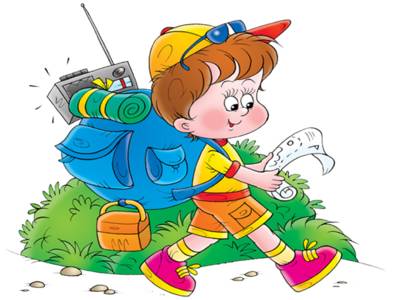 Туризм – это эффективная форма активного отдыха, которая позволяет при минимальных затратах времени, увеличить резервы здоровья; восстановить силы, работоспособность, расширить функциональные возможности организма.Современные условия жизни и образования предъявляют высокие требования к уровню психофизического состояния дошкольников, к их общекультурной готовности при переходе из детского сада в общеобразовательную школу. В связи с этим активизируется поиск таких подходов к оздоровлению, воспитанию и развитию детей средствами физической культуры, которые могли бы не только повышать физическую подготовленность, но и одновременно развивать умственные, познавательные способности и готовить их к жизни.Дошкольный туризм, решает не только воспитательно-образовательные, но и оздоровительные задачи, совершенствует двигательные способности детей, способствует освоению ими простейших туристских умений и навыков. Туризм как особый вид деятельности человека предусматривает разные организационные формы. Некоторые из них вполне доступны детям дошкольного возраста.В чем же ценность туристских прогулок? Прежде всего, туристские прогулки оказывают ни с чем не сравнимый оздоровительные эффект, получаемый в результате разнообразной двигательной активности, а так же комплексного воздействия на организм природных факторов: солнца, воздуха, воды. Доказано, что продолжительное выполнение умеренной нагрузки в виде циклических упражнений (ходьбы, передвижения на велосипедах, на лыжах) способствует совершенствованию такого ценного в оздоровительном плане физического качества, как выносливость. Именно это качество в сочетании с закаливанием обеспечивает формирование механизмов эффективной защиты от сердечно - сосудистых и респираторных заболеваний.Занятия туризмом компенсируют так называемый двигательный голод целесообразной двигательной активности. Туризм как средство оздоровления характеризуется общедоступностью и рекомендован практически каждому ребенку при отсутствии у него серьезных патологий. Универсальность туризма еще и в том, что он всесезонен. Следовательно, можно добиться стойкой динамики снижения заболеваемости детей ОРЗ, ОРВИ и повышения уровня их физической и двигательной подготовленности.В природных условиях представляется великолепная возможность обогатить двигательный опыт дошкольника. Пенька, канавки, деревья, ручьи, бревнышки, а так же природный материал (шишки, желуди, камешки, палки) стимулируют двигательную активность детей.Опыт походной жизни формирует у дошкольников первоначальные навыки выживания в природной среде (умение ориентироваться на местности, разбивать лагерь, тушить костер, оказывать первую помощь пострадавшему и др.). У детей воспитываются самостоятельность, организованность, развивается воля.Туристская прогулка в лес, на луг, к реке, озеру – это всегда положительные эмоции, радостное общение, возможность оценить свои силы и способности в преодолении новых препятствий. Положительные эмоции (удивление, восторг, радость), творчество – важнейшие факторы оздоровления.Систематическое проведение туристских прогулок позволяет регулировать работоспособность детей и избегать утомления, которое накапливается за неделю, месяц, сезон. Туризм является прекрасным средством активного отдыха. Он формирует у детей умение интересно и содержательно организовывать свой досуг (у дошкольников это, в первую очередь, игры различного характера).Дети не только укрепляют здоровье, но и получают новые впечатления, обогащают представления о природе родного края, овладевают новыми видами движений, туристскими навыками, учатся проявлять дружеские взаимоотношения.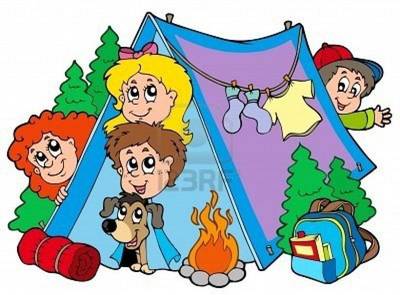 Этапы реализациипроектаСодержание работыУчастникиСрокиПрактическийвыходПодготовительныйэтапОбдумывание идеи проекта,сбор информации, материаладля реализации идеи.Старший воспитатель, руководитель МО «Экологическое воспитание дошкольников», инструктор по физическому воспитанию.С 1по 4декабряПроектОрганизационныйэтапСоставление плана проекта,определение сроков реализациии ответственных за отдельныеэтапы проекта. Сбор и систематизация
информации.
 Проведениебесед с детьми ,родителями ипедагогами. Консультаций для родителей и педагогов потеме проекта и реализациизадач.Разработка   конспектов НОД,  сценария итоговогомероприятия.Проведение занятий с детьми ипедагогами ДОУ (комплексные,тематические, бинарные), проведение экскурсии, спортивных эстафет Совместная работа детей,родителей и педагогов посозданию и оформлениювыставки совместных работ, по теме проекта.ПедагогиДОУ,родители,воспитанникиДОУ.С 7 по 18 декабряФотоотчеты, конспектысхемаобразовательноготуристическогомаршрута.Итоговый этапМероприятие «Туристический поход»Анализ результатов проектнойдеятельности.Обобщение опыта.ПедагогиДОУ,родители,воспитанникиДОУС 21 по 23декабряОтчет по итогампроекта.Теоритические вопросыПрактические занятияБеседы на тему:Кто такие туристы?Туризм и его разновидности (пеший,  горный, водный, вело-, мото-, авто-и т.д.)Знакомство с туристским            снаряжением.Что такое план? Чем отличается план от рисунка?«Компас»Чтение художественной литературы:В. Бианки «Приключения Муравьишки»;В.Гаршин «Лягушка-путешественница»В.Сутеев «Палочка-выручалочка»Н.Носов «Путешествие Незнайки и его друзей»Просмотр мультфильмов:«Даша -путешественница»«Почему компас всегда показывает на север?»Отгадывание загадок.Разучивание с детьми пословиц и стихотворений о природе.Рассматривание альбомов:«Лекарственные растения»«Животный мир Республики Коми»Рассматривание карт:Республика КомиКняжпогостский районМаршрут движения дом-детский сад-домКонсультация для родителей:            «Роль туризма для разностороннегоразвития детей»Создание родительского альбома«Походы выходного дня»Дидактические игры: «Мы собираемся в            поход»;«Угадай и расскажи»;«Что растёт в лесу»«Где план, а где рисунок?»Цель: научиться отличать план от рисунка.РисованиеПравила поведения в лесу«Условные знаки на картах»«Огонь друг,огонь враг»Туризм и его разновидности :пеший, на лыжах Проводится на территории ДОУПросмотр презентаций:«Синдорское озеро»«Наш любимый посёлок» Практическое занятие по  использованию туристического снаряжения.Цель занятия: научить детейсамостоятельно пользоватьсяпредметами личного, группового испециального туристскогоснаряжения.Эстафета с элементами соревнования:«Трудное препятствие»;«Укладка рюкзаков».«Найди тайник» Создать условия для детейопределять стороны горизонта покомпасу.Разучивание походных песен:Л.Байалиева  «Детская походная повторялка»  В. Шаинский, М. Матусовский «Вместе весело шагать…»
